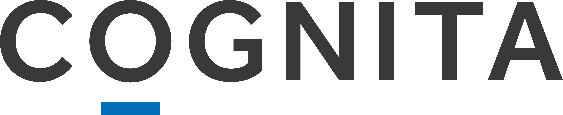 Complete sus datos personales:Solo para puestos de profesor: Indique cualquier habilidad o afición relevante para el puesto solicitado:Historial profesionalComenzando por el puesto más reciente/actual, indique su historial profesional completo desde que finalizó sus estudios de enseñanza obligatoria, incluyendo trabajos no remunerados o voluntariado, independientemente de si coincide con periodos de trabajo remunerado (p.e.: jefe de Scouts o entrenador). Continúe en una página aparte si es necesario.Educación y cualificaciones académicas:Comenzando por el más reciente, indique cualquier centro de educación secundaria, de formación profesional o universidades a las que haya asistido con fechas de exámenes, resultados y cualificaciones obtenidas. Se le pedirá evidencia de estas si se considera oportuno. Continúe en una página aparte si es necesario.Discontinuidades en su historial profesional y educativoSi es necesario, indique cualquier discontinuidad en su historial profesional/educativo de tres o más meses, (p.e.: viajes o cuidado de los hijos) indicando el lugar en el que se encontraba. Continúe en una página aparte si es necesario.Indique cualquier empleo y/o trabajo no remunerado/voluntario que continuaría haciendo si es escogido para el puesto solicitado:______________________________________________________________________________________________________________________________________________________________________________________________________________________________________________________Cursos de formación/desarrollo profesional relevantesIndique cualquier curso de formación y/o desarrollo profesional al que haya asistido que considere que pueda serle útil para este puesto:Membresía a instituciones profesionales relevantesIndique si es miembro de alguna institución profesional relevante, añadiendo si la membresía se consigue mediante examinación u otro método. Continúe en una página aparte si es necesario.SOLUCITUD DE REFERENCIASDECLARACIÓNCertifico que, por cuanto me consta, la información aportada en esta aplicación es correcta y comprendo que cualquier información falsa u omisión deliberada supondrá, en caso de ser contratado, mi despido o medidas disciplinarias.Comprendo que es necesario verificar la información aportada en este formulario para demostrar a Cognita Schools Limited mi idoneidad como empleado en sus colegios. Por la presente, autorizo a Cognita Schools Limited, sus colegios y sus agentes a verificar la información que he proporcionado y acepto que cualquier persona contactada como parte de este proceso de verificación pueda aportar a Cognita o sus agentes cualquier información que dicha persona tenga sobre mí, que sea relevante para mi solicitud.Firmado: ___________________________________________            Fecha: ________________Protección de DatosCognita Schools Limited usa su información personal de acuerdo con todas las leyes de protección de datos aplicables. Si necesita más información sobre cómo usa Cognita su información personal, no dude en dejárnoslo saber y le daremos una copia de nuestra Declaración de Privacidad.INFORMACIÓN ADICIONAL NECESARIAANTECEDENTES PENALES:Si es elegido para el puesto vacante, será necesario llevar a cabo una comprobación de antecedentes penales antes de empezar a trabajar. En caso de ser contratado, si su historial de antecedentes penales pone en duda su idoneidad para trabajar con niños podría suponer su despido o acciones disciplinarias. Cualquier información aportada sobre sentencias o advertencias será tratada con la máxima confidencialidad. Es un delito que una persona que tiene prohibido trabajar con niños acepte, solicite, ofrezca o lleve a cabo deliberadamente cualquier actividad profesional, remunerada o no, relacionada con niños.¿Tiene alguna sentencia, advertencia, amonestación o apercibimiento que no estén “protegidos” tal y como se define en la Ley de Rehabilitación del Delincuente 1974 (Exclusiones) Orden 1975 (enmendada en 2013)? Recuerde que debe incluir todos los delitos divulgables tanto en España como en el extranjero.Sí                               No      Firmado: 					__________  Fecha:       	                                     	       En caso afirmativo, explíqueloNombre completo:Puesto solicitado:Fecha de solicitud:Puesto solicitado:Nombre del colegio y lugar:¿Cómo descubrió esta vacante?Tratamiento:  Sr/Sra/Srta/Dr/Otro (especificar)Nombre:Apellidos:Indique los nombres usados actualmente:Indique otros nombres por los que se le conozca:Lugar de nacimiento: (ciudad/provincia y país)Número de Pasaporte/DNI o NIENúmero de la Seguridad Social:Dirección actualNúmero:Calle:Ciudad:Provincia:Código postal:País:Fecha desde la que vive en esta dirección:Otra dirección usada para recibir correspondencia (si es diferente de la dirección actual)Número:Calle:Ciudad:Provincia:Código postal:País:Indique cualquier otra dirección en los últimos 5 años: (continúe en una hoja aparte si es necesario)Correo electrónico:Número de teléfono fijo:Número de teléfono móvil:¿Tiene actualmente derecho a vivir y trabajar en España?Se le pedirá que muestre documentación original antes de la fecha de inicio.    Sí                                    No                                   Nacionalidad: (indique si tiene nacionalidad doble)Nacionalidad anterior:¿Está emparentado o tiene alguna relación con un miembro del personal, cuidador o alumno de este colegio o de Cognita?   Sí                                    No             En caso afirmativo, indique el nombre(s) de la persona(s) y su relación con ella(s):¿Tiene carnet de conducir?     Sí                                   No             ¿Tiene vehículo propio?     Sí                                   No             ¿Ha vivido o trabajado en el extranjero durante tres o más meses en los últimos diez años?En caso afirmativo, indíquelo incluyendo fechas (mm/aa) y los países en los que ha vivido:Para candidatos a un puesto de profesor:¿Dónde realizó su formación como profesor?Indíquelo incluyendo fechas (mm/aa) y en qué países:Indique su disponibilidad de incorporación:Solo para profesores cualificados en Reino Unido: ¿Tiene un QTS (Qualified Teacher Status)?   Sí                                No             Para otros países: indique sus cualificaciones como docente.Solo para profesores cualificados en Reino Unido: número de referencia DfES (Teacher Reference Number)Solo para profesores cualificados en Reino Unido: ¿ha completado la NQT Induction?En caso afirmativo, indique el nombre de la Autoridad Local.   Sí                               No             Desde (dd/mm/aa):Hasta (dd/mm/aa):Nombre y direccióndel empleadorNaturalezadel puesto(Docente o no)Salario actual o final y razón de finalización del empleoPuesto y descripción de sus tareasPuesto y descripción de sus tareasPuesto y descripción de sus tareasPuesto y descripción de sus tareasPuesto y descripción de sus tareasDesde (dd/mm/aa):Hasta (dd/mm/aa):Nombre y direccióndel empleadorNaturalezadel puesto(Docente o no)Salario actual o final y razón de finalización del empleoPuesto y descripción de sus tareasPuesto y descripción de sus tareasPuesto y descripción de sus tareasPuesto y descripción de sus tareasPuesto y descripción de sus tareasDesde (dd/mm/aa):Hasta (dd/mm/aa):Nombre y direccióndel empleadorNaturalezadel puesto(Docente o no)Salario actual o final y razón de finalización del empleoPuesto y descripción de sus tareasPuesto y descripción de sus tareasPuesto y descripción de sus tareasPuesto y descripción de sus tareasPuesto y descripción de sus tareasDesde (dd/mm/aa):Hasta (dd/mm/aa):Nombre y direccióndel empleadorNaturalezadel puesto(Docente o no)Salario actual o final y razón de finalización del empleoPuesto y descripción de sus tareasPuesto y descripción de sus tareasPuesto y descripción de sus tareasPuesto y descripción de sus tareasPuesto y descripción de sus tareasNombre y dirección del colegio, universidad o entidad profesionalFechas de asistenciaFechas de asistencia¿Horario completo o partido?Exámenes realizados opor realizar(con fechas)Cualificaciones obtenidasy nombrede entidad adjudicadoraNombre y dirección del colegio, universidad o entidad profesionalDesdedd/mm/aaHastadd/mm/aa¿Horario completo o partido?Exámenes realizados opor realizar(con fechas)Cualificaciones obtenidasy nombrede entidad adjudicadoraDesde (dd/mm/aa)Hasta (dd/mm/aa)MotivoLugar, incluyendo dirección de residenciaDesde (dd/mm/aa)Hasta (dd/mm/aa)FormaciónConocimientos claveNombre y dirección dela entidad profesionalFechas de asistenciaFechas de asistenciaExámenes realizados o por realizar (con fechas)Cualificaciones obtenidasy nombrede entidad adjudicadoraNombre y dirección dela entidad profesionalDesdedd/mm/aaHastadd/mm/aaExámenes realizados o por realizar (con fechas)Cualificaciones obtenidasy nombrede entidad adjudicadoraNombre de referencia de empleo actual/más reciente:Nombre de segunda referencia:Nombre de tercera referencia:Dirección de compañía/colegio:Código postal:Dirección de compañía/colegio:Código postal:Dirección de compañía/colegio:Código postal:Email de compañía/colegio:Email de compañía/colegio:Email de compañía/colegio:Teléfono de compañía/colegio:Teléfono de compañía/colegio:Teléfono de compañía/colegio:¿Qué relación tienecon esta persona?¿Qué relación tienecon esta persona?¿Qué relación tienecon esta persona?¿Cuánto tiempo hace que conoce a esta persona?Indique si este puede ser contactado antes de la entrevista:Sí                                No    ¿Cuánto tiempo hace que conoce a esta persona?Indique si este puede ser contactado antes de la entrevista:Sí                               No    ¿Cuánto tiempo hace que conoce a esta persona?Indique si este puede ser contactado antes de la entrevista:Sí                                No    A rellenar por el Director una vez recibidas las referencias:A rellenar por el Director una vez recibidas las referencias:A rellenar por el Director una vez recibidas las referencias:A rellenar por el Director una vez recibidas las referencias:¿Coincide la referencia con laindicada en el formulario?SíEn caso contrario, indique por qué:¿Coincide la referencia con laindicada en el formulario?SíEn caso contrario, indique por qué:¿Coincide la referencia con laindicada en el formulario?SíEn caso contrario, indique por qué:¿Coinciden las fechas con lasindicadas en el formulario?SíEn caso contrario, indique por qué:¿Coinciden las fechas con lasindicadas en el formulario?SíEn caso contrario, indique por qué:¿Coinciden las fechas con lasindicadas en el formulario?SíEn caso contrario, indique por qué:¿Las referencias cubren los últimos 5 años del historial profesional del candidato?SíEn caso contrario, indique por qué:¿Las referencias cubren los últimos 5 años del historial profesional del candidato?SíEn caso contrario, indique por qué:¿Las referencias cubren los últimos 5 años del historial profesional del candidato?SíEn caso contrario, indique por qué:¿Las referencias cubren los últimos 5 años del historial profesional del candidato?SíEn caso contrario, indique por qué:Solo para uso de oficinaNombre del evaluador:             Fecha:  